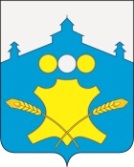 АдминистрацияСоветского сельсоветаБольшемурашкинского муниципального  района Нижегородской областиПОСТАНОВЛЕНИЕ19.05.2020 г.                                                             № 39Об утверждении порядка использования бюджетных ассигнований резервного фонда администрации Советского сельсовета Большемурашкинского муниципального района Нижегородской области В соответствии со статьей 81 Бюджетного кодекса Российской Федерации, статьей 5 Положения «О бюджетном процессе в Советском сельсовете Большемурашкинского муниципального района Нижегородской области», утвержденного решением сельского Совета Советского сельсовета от 20.10.2014г. № 30 (с внесенными изменениями), администрация Советского сельсовета  п о с т а н о в л я е т:1. Утвердить прилагаемый Порядок использования бюджетных ассигнований резервного фонда администрации Советского сельсовета Большемурашкинского муниципального района  Нижегородской области.2. Данное постановление разместить на официальном сайте администрации Советского сельсовета Большемурашкинского муниципального района.3. Контроль за исполнением настоящего постановления оставляю за собой.4. Настоящее постановление вступает в силу со дня его подписания.Глава администрации сельсовета                                Н.В. КурагинаУтвержденпостановлением администрацииСоветского сельсовета от 19.05.2020 г.  № 39Порядок использования бюджетных ассигнований резервного фонда администрации Советского сельсовета Большемурашкинского муниципального района Нижегородской области 1. Резервный фонд администрации Советского сельсовета Большемурашкинского муниципального района  Нижегородской области (далее - Резервный фонд) создается для финансового обеспечения непредвиденных расходов, не предусмотренных решением сельского Совета Советского сельсовета Большемурашкинского муниципального района Нижегородской области о бюджете Советского сельсовета на  очередной финансовый год и на плановый период.2. Размер Резервного фонда ежегодно утверждается решением сельского Совета Советского сельсовета о бюджете Советского сельсовета Большемурашкинского муниципального района Нижегородской области и не может превышать 3 процентов утвержденного решением сельского Совета о бюджете сельсовета на очередной финансовый год и плановый период общего объема расходов.3. Средства Резервного фонда используются на финансовое обеспечение следующих непредвиденных расходов:-  предупреждение чрезвычайных ситуаций;- проведение аварийно-восстановительных работ и иных мероприятий, связанных с ликвидацией последствий стихийных бедствий и других чрезвычайных ситуаций;- оказание финансовой помощи отдельным гражданам, оказавшимся в затруднительном материальном положении;- проведение мероприятий, имеющих важное общественное и (или) социально-экономическое значение для Советского сельсовета Большемурашкинского муниципального района Нижегородской области, юбилейных мероприятий районного и муниципального  значения, решения о которых были приняты после принятия решения сельского Совета о бюджете Советского сельсовета Большемурашкинского муниципального района Нижегородской области;- выплата разовых премий и оказание разовой материальной помощи гражданам за особые заслуги перед муниципальным образованием Советский сельсовет Большемурашкинского муниципального района;- других непредвиденных расходов в случаях, когда финансирование по данным видам и статьям расходов не было предусмотрено.4. Не допускается расходование Резервного фонда на содержание дополнительной численности органов местного самоуправления Советского сельсовета Большемурашкинского муниципального района и их структурных подразделений, на проведение выборов, референдумов.5. Расходование средств Резервного фонда осуществляется на основании постановления администрации Советского сельсовета Большемурашкинского муниципального района  с единого лицевого счета бюджета через органы местного самоуправления Советского сельсовета Большемурашкинского муниципального района, являющиеся главными распорядителями средств местного бюджета.6. Средства, выделяемые из Резервного фонда, подлежат использованию строго по целевому назначению, определяемому в соответствии с постановлениями администрации Советского сельсовета Большемурашкинского муниципального района.    7. В случае использования средств Резервного фонда не в полном объеме экономия не может быть направлена на другие цели и подлежит возврату в бюджет Советского сельсовета Большемурашкинского муниципального района Нижегородской области.9. Отчет об использовании бюджетных ассигнований Резервного фонда прилагается к ежеквартальному и годовому отчетам об исполнении  бюджета Советского сельсовета Большемурашкинского муниципального района Нижегородской области, представляемым в установленном порядке в сельский Совет рабочего Советского сельсовета Большемурашкинского муниципального района Нижегородской области. 